18.03.20242.КПО-22 “Финансы, налоги и налогообложение”
Тема: Состав и структура налоговых органов.
Уч. О.В. Скворцов. Налоги и налогообложение Стр. 12-16. Составить конспект.3.КПО-22 СтатистикаТема: Решение задач по теме абсолютные и относительные величины в статистике Задание: Уч. В.С. Мхиторян “Статистика”Стр. 98-99 ( фото)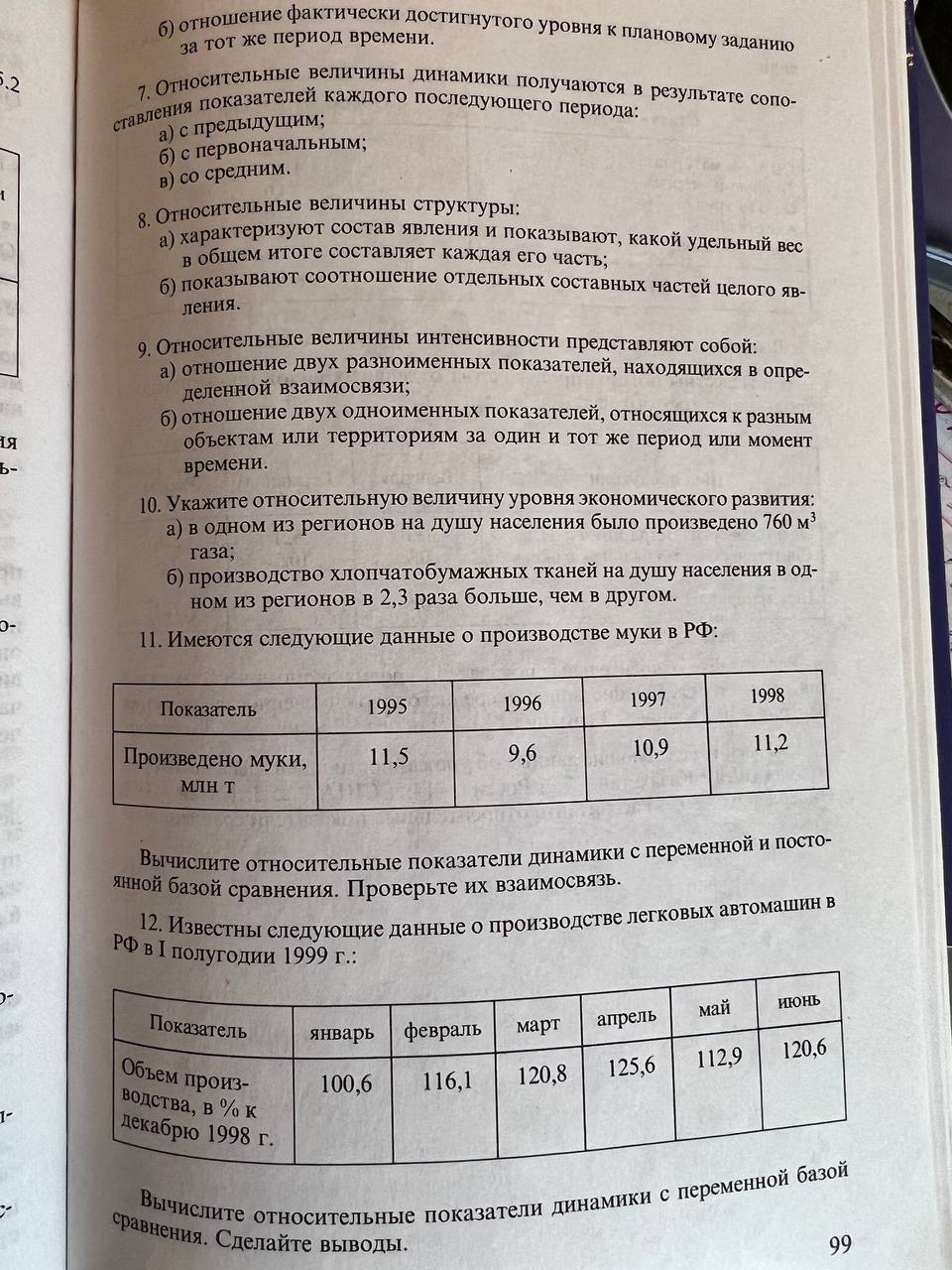 